Promises for Keeping Our Covenants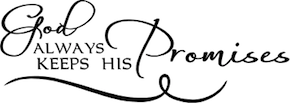 A Way Will Be Prepared for Us“The fruit of keeping covenants is the companionship of the Holy Ghost and an increase in the power to love.”“...a way will be prepared for us to keep our covenants, however difficult that may now appear, if we go forward in faith.” Henry B. Eyring - "Witnesses for God" - October 1996 Gen. Conf.He Will Never Desert Us“He (God) will feed us, ... He will clothe us, ... He will shelter us. We know that He watches over us. We know that His angels are round about us, and that nothing occurs but, in His providence, if we do right, will be controlled for our good and for our eventual salvation. He will let no trial descend upon us without giving us strength and grace to  endure it, if we will live so as to obtain it. This is His promise to us. And God is bound irrevocably by His covenant to us.““When we went forth into the waters of baptism, and covenanted with our Father in heaven to serve Him and keep His commandments, He bound Himself also, by covenant to us, that He would never desert us, never leave us to ourselves, never forget us; that in the midst of trials and hardships, when everything was arrayed against us, He would be near unto us and would sustain us. That was His covenant, and He has amply fulfilled it up to the present time, and has shown that we can tie to the promises that He has made. We have proved these things through experience.”George Q. Cannon, Salt Lake Tabernacle, August 6, 1893; see Collected Discourses 3:330 and Gospel Doctrine 1:170)Children Will Forever Be Bound to YouWe cannot overemphasize the value of temple marriage, the binding ties of the sealing ordinance, and the standards of worthiness required of them. When parents keep the covenants they have made at the altar of the temple, their children will be forever bound to them.Our Moral Environment - Boyd K. Packer - May 1992 EnsignMight Find JoyA successful parent is one who has loved, one who has sacrificed, and one who has cared for, taught, and ministered to the needs of a child. If you have done all of these and your child is still wayward or troublesome or worldly, it could well be that you are, nevertheless, a successful parent.Perhaps there are children who have come into the world that would challenge any set of parents under any set of circumstances. Likewise, perhaps there are others who would bless the lives of, and be a joy to, almost any father or mother.My concern today is that there are parents who may be pronouncing harsh judgments upon themselves and may be allowing these feelings to destroy their lives, when in fact they have done their best and should continue in faith. That all who are parents might find joy in their efforts with their children is my prayer, in the name of Jesus Christ, amen."Parents' Concern for Children"  -   Howard W. Hunter  -  Ensign, Nov. 1983, pp. 63-65 also in April 1995 Ensign, p. 21Inherit Covenants and PromisesThere are some great spiritual promises which may help faithful parents in this church.  Children of eternal sealings may have visited upon them the divine promises made to their valiant forebears who nobly kept their covenants. Covenants remembered by parents will be remembered by God.  The children may thus become the beneficiaries and inheritors of these great covenants and promises.  This is because they are the children of the Covenant.James E. Faust, "The Greatest Challenge in the World—Good Parenting," Ensign, Nov. 1990, 32Spiritual HelpThis principle has to do with the hope that Latter-day Saints have as they honor the sacred gospel covenants they made at the marriage altar in the temple. They and their children born or sealed in the covenant have a right to spiritual help in this life. Even those children who have for a time forsaken the gospel often speak of a recurring, troubling need to return to the fold. Perhaps these desires come to them because they are children of the covenant﻿—children whose hearts, planted with patriarchal promises, “shall turn to their fathers.”What Hope Does the Gospel Give to Parents of Errant Youth - Harold C. BrownYou Shall Return to the FoldThe Holy One of Israel, who is the Mediator of the covenant, has promised that when a seal is placed upon a father and mother—a seal that comes through faithfulness to their eternal covenants—their children will be bound to them forever. Even if the children stray, the tentacles of the everlasting covenant will feel after them and they shall, either here or hereafter, return to the fold.   We do not fully understand all of the implications of this marvelous promise, but we trust in the ransoming and redeeming power of our Lord who is also our Savior.When a Child Wanders - Robert MilletTrials Shall Be LiftedBy keeping the covenants of the gospel, all of the momentary trials of life can be transcended.Gospel Covenants Bring Promised Blessings - Paul E. Koelliker - October 2005 General ConferenceYe Shall Be Found at the Right Hand of God7 And now, because of the covenant which ye have made ye shall be called the children of Christ, his sons, and his daughters; for behold, this day he hath spiritually begotten you; for ye say that your hearts are changed through faith on his name; therefore, ye are born of him and have become his sons and his daughters.8 And under this head ye are made free, and there is no other head whereby ye can be made free. There is no other name given whereby salvation cometh; therefore, I would that ye should take upon you the name of Christ, all you that have entered into the covenant with God that ye should be obedient unto the end of your lives.9 And it shall come to pass that whosoever doeth this shall be found at the right hand of God, for he shall know the name by which he is called; for he shall be called by the name of Christ.Mosiah 5: 7-9He Will Bless Us With All He HasGiving careful attention to covenant making is critical to our eternal salvation. Covenants are agreements we make with our Heavenly Father in which we commit our hearts, minds, and behavior to keeping the commandments defined by the Lord. As we are faithful in keeping our agreement, He covenants, or promises, to bless us, ultimately with all that He has.Gospel Covenants Bring Promised Blessings - Paul E. Koelliker - October 2005 General ConferenceThe Lord Will Bring Us to His Sacred PresenceI express my love for the covenants and ordinances of the temple and commit to redouble my effort to participate in these holy houses of God. I know, as we make and keep sacred covenants, the Lord will bring us to His sacred presence.Gospel Covenants Bring Promised Blessings - Paul E. Koelliker - October 2005 General ConferenceEternal LifeIf we make the covenants in our lives that lead to eternal life, and then keep them, we will receive eternal life. We will also have the joy that accompanies righteous living.Our Covenants Are Our Protection - Paul V. Johnson - BYU Idaho Devotional November 20, 2001